REPORTE TÉCNICO[NOMBRE DEL ORGANISMO DEL ESTADO QUE REMITE EL REPORTE TÉCNICO][NIVEL CENTRAL/REGIÓN XXX]FISCALIZACIÓN AMBIENTAL[NOMBRE DE LA UNIDAD FISCALIZABLE]Región XXX(MM-AAAA)Tabla de Contenidos1.	RESUMEN	32.	INSTRUMENTOS DE CARÁCTER AMBIENTAL FISCALIZADOS DURANTE LA ACTIVIDAD	43.	ANTECEDENTES DE LA ACTIVIDAD DE FISCALIZACIÓN	44.	RECORRIDO DE INSPECCIÓN	55.	DOCUMENTACIÓN	66.	HECHOS CONSTATADOS	77.	OTROS HECHOS	118.	COMENTARIOS FINALES	129.	ANEXOS	13RESUMENEl presente documento da cuenta de los resultados de la actividad de fiscalización ambiental realizada por [XXXX] [indicar el nombre del servicio que remite el Reporte Técnico], a la Unidad Fiscalizable (UF) [Nombre Unidad Fiscalizable] del titular [XXXX], ubicada en la Región de [XXX], específicamente a sus instalaciones situadas en [XXXX], Provincia de [XXXX], Comuna de [XXXX].Para la presente actividad de fiscalización se consideró la revisión y análisis de información asociada al proyecto [o los proyectos] asociado a [describir instrumentos de gestión ambiental asociados]; todos los cuales forman parte de la Unidad Fiscalizable singularizada en el párrafo precedente.La actividad de fiscalización efectuada consistió en [describir actividades de fiscalización efectuada, lo que incluye inspección ambiental, examen de información, mediciones muestreo y análisis].  Las materias relevantes objeto de la fiscalización fueron: [XXXX] y [XXXX].Finalmente, a partir de las actividades de fiscalización efectuadas se verificó lo siguiente:Respecto a la materia relevante [XXXX], fue posible determinar que [XXXX].Respecto a la materia relevante [XXXX], se constató que [XXX].INSTRUMENTOS DE CARÁCTER AMBIENTAL FISCALIZADOS DURANTE LA ACTIVIDADANTECEDENTES DE LA ACTIVIDAD DE FISCALIZACIÓNMotivo de la Actividad de FiscalizaciónMateria Específica Objeto de FiscalizaciónRECORRIDO DE INSPECCIÓN (LLENAR CUANDO APLIQUE)Esquema de Recorrido de la Inspección del día de mes de año.Detalle del Recorrido de la InspecciónDOCUMENTACIÓNDocumentos Analizados Durante la Actividad de FiscalizaciónHECHOS CONSTATADOSMateria Específica Objeto de FiscalizaciónOTROS HECHOSCOMENTARIOS FINALESA partir de las actividades de fiscalización efectuadas se verificó lo siguiente:Respecto a la materia relevante [XXXX], fue posible determinar que [XXXX].Respecto a la materia relevante [XXXX], se constató que [XXXX].ANEXOSNombreFirmaAprobadoXXXXXElaboradoXXXXXN°Tipo de instrumentoN°FechaComisión / InstituciónNombre del instrumento,  actividad, proyecto o fuente regulada1RCAXXDD-MM-AAAAXXXX[Nombre proyecto]2NEXXDD-MM-AAAAXXXX[Nombre norma]Actividad Programada por la SMA:Actividad No Programada por la SMA:	Denuncia:Actividad Programada por la SMA:Actividad No Programada por la SMA:	Oficio:Actividad Programada por la SMA:Actividad No Programada por la SMA:	Otro:XXXX XXXXFuente: XXXX.IMAGEN A INSERTARN° de estaciónNombre del sectorFechaDescripción estación1XXXDD-MM-AAAAXXX2XXXDD-MM-AAAAXXX3XXXDD-MM-AAAAXXXN°Nombre del documento revisadoOrigen/FuenteAspecto ambiental relevante1XXXXXXXXX2XXXXXXXXX3XXXXXXXXXNúmero de hecho constatado: 1Estación(es) N°: XXExigencia(s): RCA N°XX/XXXX, “Nombre proyecto”:Considerando [XXX][XXXX].Considerando [XXX][XXXX].Norma de emisión N° [XXX]Artículo [XXX]Exigencia(s): RCA N°XX/XXXX, “Nombre proyecto”:Considerando [XXX][XXXX].Considerando [XXX][XXXX].Norma de emisión N° [XXX]Artículo [XXX]Documentación analizada: [Indicar los documentos analizados y mencionados en el numeral 5.1 del reporte]Documentación analizada: [Indicar los documentos analizados y mencionados en el numeral 5.1 del reporte]Hecho(s) Constatado(s): [describir los hechos fiscalizados incorporados en la inspección, examen de información, y mediciones muestreo y análisis]Examen de información de reportes de seguimiento ambiental y otros antecedentes provistos por el titular XXXX:XXXX.XXXX.Inspección ambiental del día de mes de año:XXXX.XXXX.Medio de verificación:XXXX.XXXXHecho(s) Constatado(s): [describir los hechos fiscalizados incorporados en la inspección, examen de información, y mediciones muestreo y análisis]Examen de información de reportes de seguimiento ambiental y otros antecedentes provistos por el titular XXXX:XXXX.XXXX.Inspección ambiental del día de mes de año:XXXX.XXXX.Medio de verificación:XXXX.XXXXAnálisis y comentarios:XXXX.XXXX.Análisis y comentarios:XXXX.XXXX.Registros Registros Registros 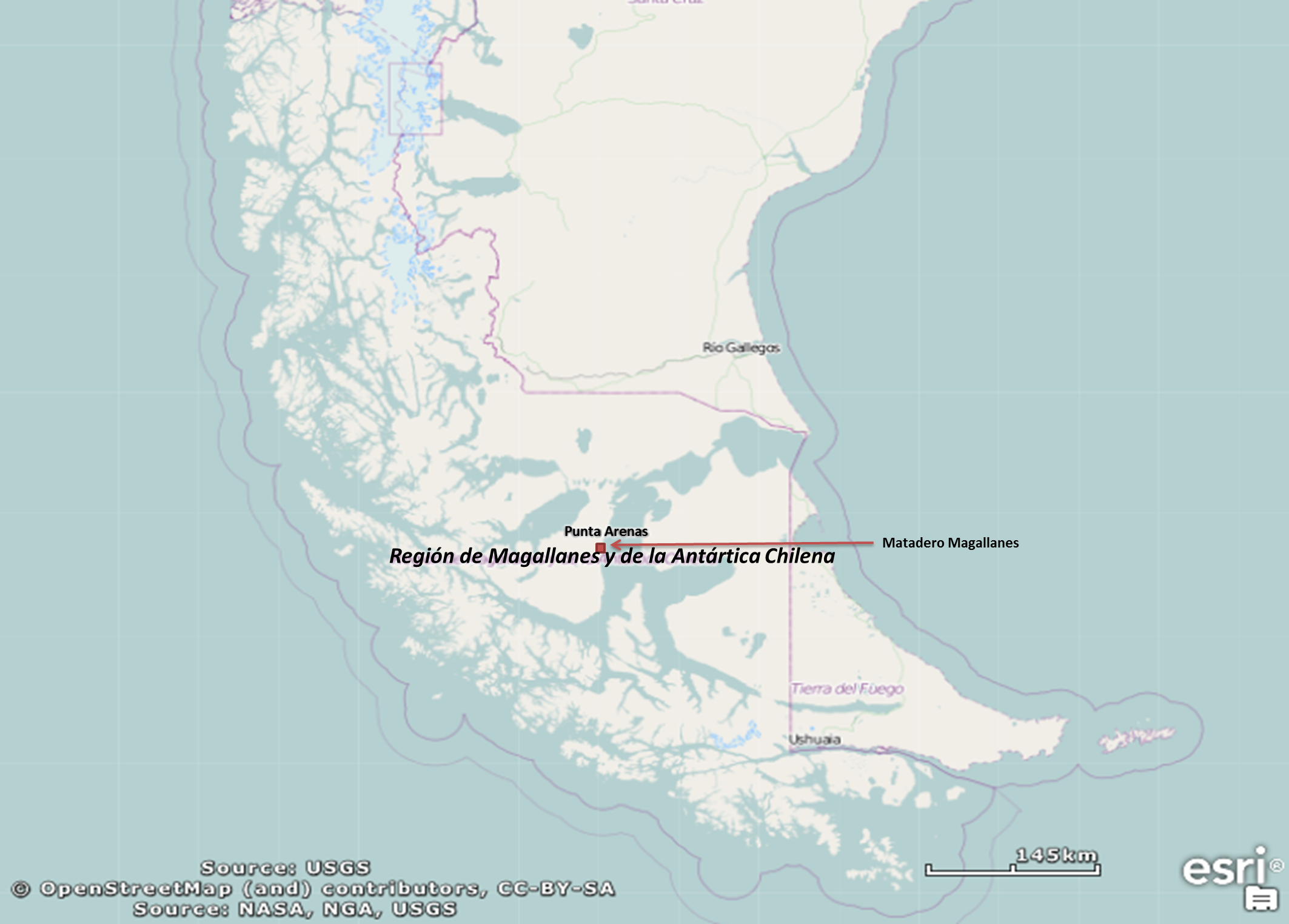 Figura 1Fecha: (DD-MM-AAAA)Fecha: (DD-MM-AAAA)Coordenadas DATUM WGS84 HUSO [XXX]Coordenada Norte: (XXX) metrosCoordenada Este: [XXX] metrosDescripción de medio de prueba: [XXXXX]Descripción de medio de prueba: [XXXXX]Descripción de medio de prueba: [XXXXX]Descripción de medio de prueba: [XXXXX]Descripción de medio de prueba: [XXXXX]Descripción de medio de prueba: [XXXXX]Registros Registros Registros Registros Registros Registros Tabla 1(Fecha: (DD-MM-AAAA)(Fecha: (DD-MM-AAAA)Figura 2Fecha: (DD-MM-AAAA)Fecha: (DD-MM-AAAA)Coordenadas DATUM WGS84 HUSO [XXXX]Coordenada Norte: [XXXX]Coordenada Este: [XXXX]Coordenadas DATUM WGS84 HUSO [XXX]Coordenada Norte: [XXXX]Coordenada Este: [XXXX]Descripción de medio de prueba: [XXXX]Descripción de medio de prueba: [XXXX]Descripción de medio de prueba: [XXXX]Descripción de medio de prueba: [XXXX]Descripción de medio de prueba: [XXXX]Descripción de medio de prueba: [XXXX]Descripción de medio de prueba: [XXXX]Descripción de medio de prueba: [XXXX]Descripción de medio de prueba: [XXXX]Descripción de medio de prueba: [XXXX]Descripción de medio de prueba: [XXXX]Descripción de medio de prueba: [XXXX]Registros Registros Registros Registros Registros Registros Fotografía 1(Fecha: (DD-MM-AAAA)(Fecha: (DD-MM-AAAA)Fotografía 2Fecha: (DD-MM-AAAA)Fecha: (DD-MM-AAAA)Coordenadas DATUM WGS84 HUSO (XXXX)Coordenada Norte: (XXXX)Coordenada Este: (XXXX)Coordenadas DATUM WGS84 HUSO (XXXX)Coordenada Norte: (XXXXX)Coordenada Este: (XXXX)Descripción de medio de prueba: XXXDescripción de medio de prueba: XXXDescripción de medio de prueba: XXXDescripción de medio de prueba: XXXDescripción de medio de prueba: XXXDescripción de medio de prueba: XXXFotografía 3Fecha: (DD-MM-AAAA)Fecha: (DD-MM-AAAA)Fotografía 4Fecha: (DD-MM-AAAA)Fecha: (DD-MM-AAAA)Coordenadas DATUM WGS84 HUSO (XX)Coordenada Norte: [XXXXX]Coordenada Este: [XXXX]Coordenadas DATUM WGS84 HUSO [XXXX]Coordenada Norte: [XXXXX]Coordenada Este: [XXXX]Descripción de medio de prueba: [XXXX]Descripción de medio de prueba: [XXXX]Descripción de medio de prueba: [XXXX]Descripción de medio de prueba: [XXXX]Descripción de medio de prueba: [XXXX]Descripción de medio de prueba: [XXXX]Número de hecho constatado: XXEstación(es) N°: XXExigencia(s): RCA N°XX/XXXX, “Nombre proyecto”:Considerando [XXX][XXXX].Considerando [XXX][XXXX].Norma de emisión N° XXXArtículo XXXExigencia(s): RCA N°XX/XXXX, “Nombre proyecto”:Considerando [XXX][XXXX].Considerando [XXX][XXXX].Norma de emisión N° XXXArtículo XXXDocumentación analizada: [Indicar los documentos analizados y mencionados en el numeral 5.1 del reporte]Documentación analizada: [Indicar los documentos analizados y mencionados en el numeral 5.1 del reporte]Hecho(s) Constatado(s): [describir los hechos fiscalizados incorporados en la inspección, examen de información, y mediciones muestreo y análisis]Examen de información de reportes de seguimiento ambiental y otros antecedentes provistos por el titular XXXX:XXXX.XXXX.Inspección ambiental del día de mes de año:XXXX.XXXX.Medios de verificación:XXXX.XXXXHecho(s) Constatado(s): [describir los hechos fiscalizados incorporados en la inspección, examen de información, y mediciones muestreo y análisis]Examen de información de reportes de seguimiento ambiental y otros antecedentes provistos por el titular XXXX:XXXX.XXXX.Inspección ambiental del día de mes de año:XXXX.XXXX.Medios de verificación:XXXX.XXXXAnálisis y comentarios:XXXX.XXXX.Análisis y comentarios:XXXX.XXXX.N° AnexoNombre Anexo1XXX2XXX3XXX4XXX